Сведения о материально-техническом обеспечении и оснащённости образовательного процесса.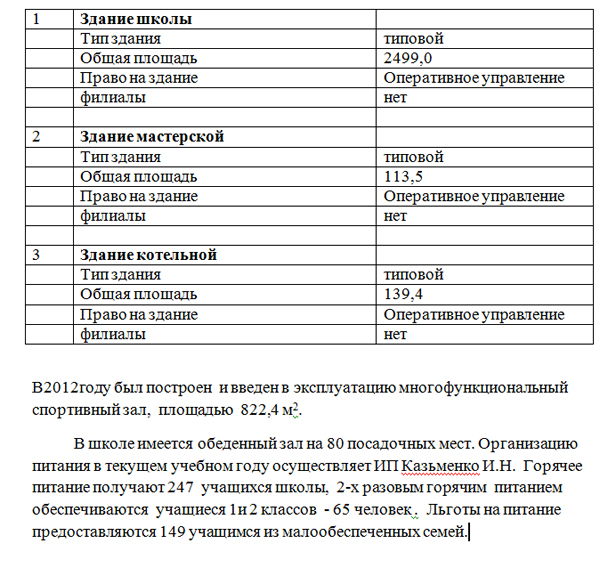 